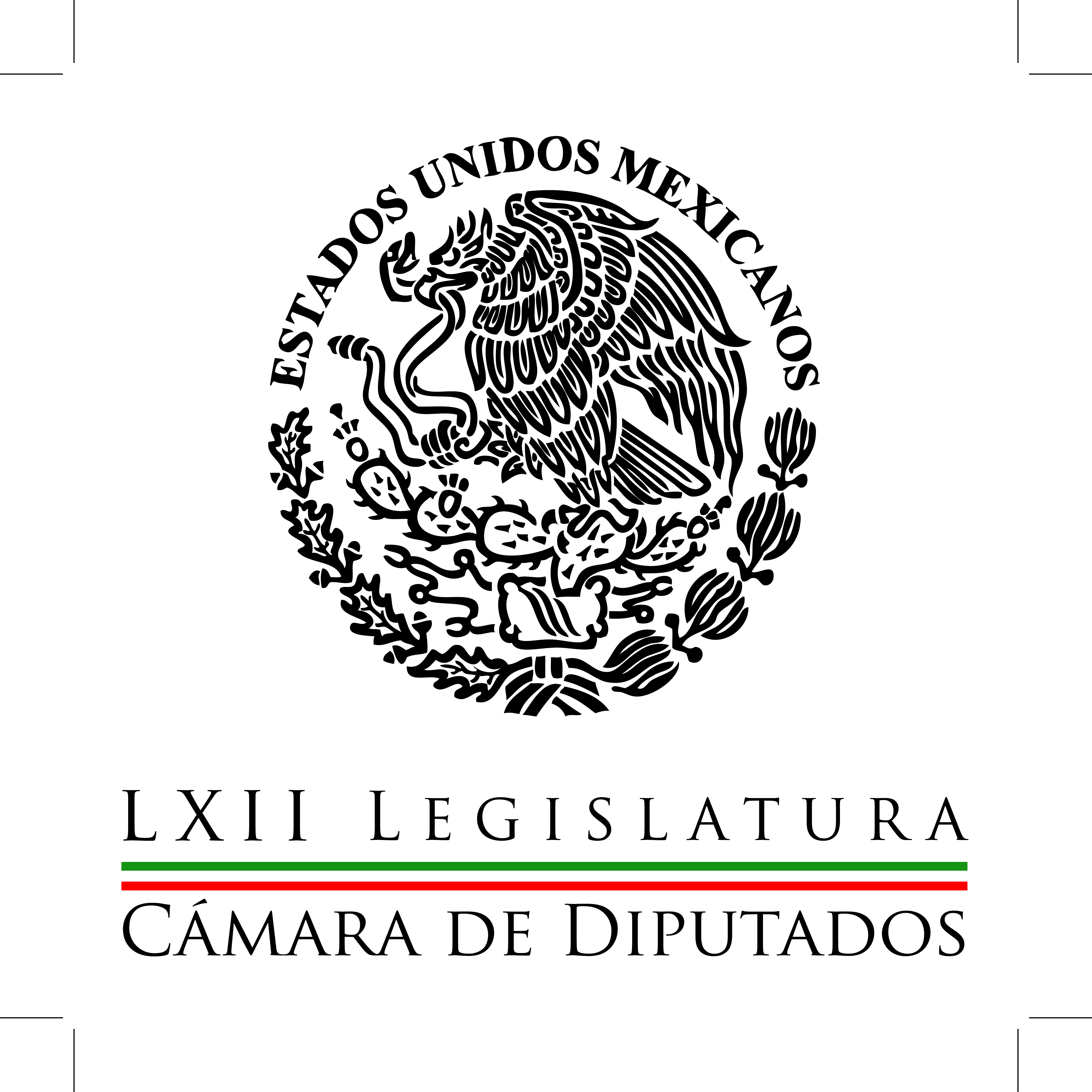 Carpeta InformativaPrimer CorteResumen: Manlio Fabio Beltrones afirma que el PRI se encamina al triunfo el próximo 7 de junioLegisladores pedirán la comparecencia del secretario de Gobernación  El trabajador mexicano es el más estresado del mundo: OMSLeopoldo Mendívil: Reforma ElectoralGalería Mañanera: TEPJF recibió nueva impugnación en contra de candidatura de Marcelo Ebrard GDF nunca compró la casa que rento: EbrardFernando de la Peña: Problemas en lanzamiento del Satélite mexicano Lunes 18 de mayo de 2015CÁMARA DE DIPUTADOSTEMA(S): Trabajo LegislativoFECHA: 18/05/2015HORA: 6:55AMNOTICIERO: Formato 21EMISIÓN: Primer CorteESTACION: 790 AMGRUPO: Radio Centro Manlio Fabio Beltrones afirma que el PRI se encamina al triunfo el próximo 7 de JunioEnrique Cuevas, conductor: Afirma el diputado Manlio Fabio Beltrones, que su partido tiene muchas posibilidades de ganar elecciones a Gobernador en los estados donde se va a elegir  justamente ese cargo.Jesús Alberto Zamora, reportero: Manlio Fabio Beltrones coordinador del PRI en la Cámara de Diputados, aseguró que las campañas del tricolor se encaminan al triunfo el próximo 7 de junio, pues los electores identifican con claridad al partido que impulsó las reformas constitucionales para transformar a México y saben que ésta es la mejor ruta para que al país le vaya mejor.El también presidente de la Junta de Coordinación Política de la Cámara de Diputados  indicó que en los 9 estados donde se disputan las gubernaturas hay posibilidades de ganar con mayor o menor margen, así como obtener mayorías legislativas en la Cámara de Diputados y en los congresos locales, insistió que el mensaje de las campañas es resaltar y trasmitir la importancia de contar con las reformas estructurales que aprobó el Poder Legislativo para el bienestar de la población y el impulso  al desarrollo económico y social Beltrones, resaltó que se trata de explicar y convencer que las reformas sirven para que México crezca, y se genere más trabajo y mejor remunerado. Duración 1´29’’ bmj/mTEMA(S): Información GeneralFECHA: 18/05/2015HORA: 06:03NOTICIERO: Panorama InformativoEMISIÓN: Primer CorteESTACION: 88.9 FMGRUPO: ACIR0Legisladores pedirán la comparecencia del secretario de Gobernación  José Antonio Morales, reportero: Ante los actos de violencia que se han generado en el país en las últimas semanas, hay una propuesta en el Congreso de la Unión para que comparezca el secretario de Gobernación, Miguel Ángel Osorio Chong. En el documento se argumenta que, entre otras acciones, se registraron 39 bloqueos perpetrados por el crimen organizado, además del derribo de una aeronave del Ejército, lo anterior afectando a entidades como Jalisco, Colima, Guanajuato y Michoacán. En la lista de servidores públicos que se propone acudan a hablar del tema de la seguridad con senadores y diputados, están el secretario de Gobernación, Miguel Ángel Osorio Chong; el director general del Centro de Investigación y Seguridad Nacional, Eugenio Imaz; y el comisionado nacional de Seguridad, Monte Alejandro Rubido. Duración 47’’, nbsg/m. TEMA(S): Trabajo LegislativoFECHA: 18/05/2015HORA: 06:34NOTICIERO: Noticias MVSEMISIÓN: Primer CorteESTACION: 102.5 FMGRUPO: MVS Comunicaciones0El trabajador mexicano es el más estresado del mundo: OMSVoz en off: Eduardo Torreblanca nos abre el mundo de la economía y las finanzas. Alejandro Cacho (AC), conductor: Mi querido Eduardo Torreblanca, buenos días. Eduardo Torreblanca (ET), colaborador: ¿Cómo éstas Alejandro? Muy buenos días, buenos días al auditorio. Estudio de la Organización Mundial de la Salud referido por la Cámara de Diputados concede al trabajador mexicano dudoso orgullo de ser el más estresado en el mundo, 75 por ciento de los trabajadores mexicanos padecen estrés en su trabajo, seguidos por los chinos con el 73 por ciento, y los estadounidenses con el 59 por ciento de los casos. Este estrés laboral sería el origen del 25 por ciento de los 75 mil infartos anuales que se presentan en el país, con un costo en la economía de por lo menos cinco mil millones de dólares anuales, según este estudio. Mercados bursátiles avanzan a pesar de datos que confirman la debilidad en el avance de la economía de Estados Unidos, el índice Dow Jones inicia operaciones en los 18 mil 272 puntos, el Nasdaq inicia la semana en los cinco mil 50 puntos, el Standard & Poo's en los dos mil 122 puntos, octavo récord en el año, y la Bolsa Mexicana de Valores en los 45 mil 332 puntos. Petróleos Brent del mar del Norte en 66.59 dólares, a partir de ahí inicia; el West Texas en los 59.88 dólares barril y la Mezcla Mexicana de Valores en los 57.73 dólares por barril. Dólar ventanilla en 14.71 pesos a la compra y 15.31 a la venta, interbancario en 15.033 a la compra y 15.0083 a la venta. Esta semana se reporta en México el dato del Producto Interno Bruto al primer trimestre del año y la inflación en el mismo periodo. China en su peor comportamiento económico en 25 años, de lo que tendremos que hablar en poco más de una hora. ¿China enfrenta ya fuga de capitales? Preguntan algunos especialistas y será el principio de una crisis global. Hasta aquí les tenemos los números Alejandro. AC: De acuerdo Eduardo gracias, más adelante escuchamos tu comentario. ET: Con gusto. AC: Buen día. Duración 2’15’’, nbsg/m. INFORMACIÓN GENERALTEMA(S): Información General FECHA: 18/05/15HORA: 05:45NOTICIERO: En los Tiempos de la RadioEMISIÓN: Primer CorteESTACION: 103.3 FMGRUPO: Radio Fórmula0Leopoldo Mendívil: Reforma ElectoralLeopoldo Mendívil, colaborador: Uno de los tantos espectaculares de la campaña presidencial en proceso ya de AMLO dice: "AMLO es Morena", pero con una diferencia notabilísima en el tamaño de las letras, mayores -claro- las de sus siglas que las del partido, para que quede claro quién es qué. El papá de los pollitos -diría yo-, pero con todo y esa paternidad tan pequeña ni el IFE antes, ni el INE ahora lo han podido frenar a pesar de todas las oportunidades que él mismo ha dado desde el año 2006. Ambas instituciones no es que no hayan querido, sino porque la ley no se los ha permitido y eso depende de los legisladores, no de los consejeros electorales. Los legisladores y sus partidos han sido los grandes enemigos de la autoridad electoral, curiosamente a partir de que AMLO perdió la elección presidencial del 2006 y las cámaras legislativas comenzaron a urgir reformas contra el IFE, que lo fueron convirtiendo en un ente debilitado, mutilado en sus facultades y expuesto al ridículo público por quienes legislaron desde el principio del siglo, como ya no está, pues no hay forma de que se les castigue por su irresponsabilidad frente a asuntos de gravedad tan elevada que demandaban soluciones prontas. El caso Morena y el anuncio ya hecho por López Obrador sobre su futura candidatura presidencial para el 2018 es un abierto reto al INE para actuar en su contra y luego poder untarles la legislación electoral en el rostro de los consejeros y funcionarios de ese organismo por no haber una sola letra que le impida actuar tal y como lo ha hecho para adelantar su campaña presidencial. Tache a los legisladores del Congreso de la Unión que aprobaron la última reforma electoral dejando ese enorme y grave vacío para que lo pueda usar no solamente "El Peje", sino quien así lo desee. Duración 2´19´´, ys/m.TEMA(S): Información GeneralFECHA: 18/05/2015HORA: 06:42NOTICIERO: El MañaneroEMISIÓN: Primer CorteESTACION: Canal 4GRUPO: Televisa0Galería Mañanera: TEPJF recibió nueva impugnación en contra de candidatura de Marcelo Ebrard Víctor Trujillo (Brozo), conductor: Bueno, esto sí parece como policiaco o por lo menos una persecución o por lo menos una fuga, vamos a ver de qué se trata porque estamos viendo esta obra, esta obra de arte que ustedes tienen en la pantalla y podría titularse "¿Otro Pacto por México?". El Tribunal Electoral del Poder Judicial de la Federación recibió una nueva impugnación en contra de Marcelo Ebrard. La nueva queja ante la autoridad electoral parte del transparente, limpio y prístino garante de la ley, Partido Verde Ecologista de México. Fernando Coca (FC): Me llegaron dos mochilas. Brozo: ¿Te llegaron dos mochilas? FC: Del Partido Verde. Brozo: ¿Eran mochilas o petacas? FC: Mochilas. Brozo: Porque ya ves que luego hay gente muy agradecida. Eran mochilas... NI: (Inaudible) tu voto. Brozo: Abre la mochila y mete tu voto. También, fíjense, primero el Partido Verde, creo que ustedes saben la categoría de la que estamos hablando, ya ni siquiera estamos, ¿no? NI: Respetuoso de... Brozo: Sí, ¿no?, o sea... FC: Caballeros de la ley. Brozo: Ya ni siquiera, también ha sido el presidente del Partido de la Revolución Democrática, Navarrete, Carlos Navarrete, el que será el último presidente del PRD, Carlos Navarrete, el que pide a la autoridad que Ebrard no llegue a la Cámara de Diputados. Todos: ¡Uh! Brozo: Tanto Navarrete como el Verde, casi al mismo tiempo, le piden al Tribunal Electoral que nuevamente rechace la candidatura de Marcelo, lo que seguramente puede ocurrir. Dicen los impugnantes que la nominación del exjefe de Gobierno como candidato suplente viola la ley y además, esto, bueno, no lo puedo asegurar, pero dicen en ambas quejas, tanto del Partido Verde como la de Navarrete, que no debería entrar como suplente por “gordo”, porque sería una apología a la obesidad y que es mal mensaje para la población joven del país. NI: Sí. NI: Pues sí. Brozo: Eso no me consta, ¿no? Pero eso me dijeron, me dijeron. Desde que se dijo que Ebrard, desde que... Más bien, desde que alguien filtró que Ebrard había sido quien le dio la información a Carmen Aristegui sobre el asunto de la "Casa Blanca", los engranes del poder se pusieron a funcionar para evitar la llegada de Marcelo o deja tú el Legislativo, a cualquier esquina. Primero, con el asunto de la Línea 12 del Metro que ahí está viva y coleando. Luego, obstruyendo la candidatura y hoy hasta una investigación periodística en la que se da a conocer algunos inmuebles que le adjudican a Marcelo y a sus cercanos, en la lógica de que, bueno, necitas una casa de determinadas dimensiones, sobre todo, si eres “gordo”. Ahora, a la impugnación, se suma el PRD, que actúa como partido satélite de aquellos que en los 60, 70 y parte de los 80 eran comparsas del PRI. ¿Qué ganará Navarrete con esa impugnación? Por lo pronto, “el gordo” anda por Washington en donde visitará a la Comisión Interamericana de Derechos Humanos y la Organización de Estados Americanos. Busca que la Comisión Interamericana dicte medidas cautelares para que su derecho humano a ser votado sea garantizado. Difícil la tiene Marcelo con un tribunal electoral incompleto, déjenme suponer, a propósito, con muertos en el proceso electoral y con la desconfianza de los electores en los partidos. Algo está muy claro: quieren a Marcelo fuera de la política al costo que sea, como sea, donde sea y por donde sea. ¡Orale! Duración 4’47’’, nbsg/m. TEMA(S): Información General FECHA: 18/05/15HORA: 00:00NOTICIERO: FórmulaEMISIÓN: Primer CorteESTACION: OnlineGRUPO: Grupo Fórmula0GDF nunca compró la casa que rento: EbrardLuego de darse a conocer que el gobierno del Distrito Federal (GDF) vendió un predio valuado en más de 30 millones de pesos en un millón, Marcelo Ebrard explicó que dicho inmueble no fue vendido, sino que, por no cumplir con un contrato se le devolvió a su dueño original, el periodista Jorge Saldaña.Asimismo, explicó que "el terreno nunca fue del Gobierno del Distrito Federal, fue del señor Jorge Saldaña. El gobierno del DF quedó de pagarle, en 1987, una cantidad que no le pagó".En entrevista telefónica con Ciro Gómez Leyva, Ebrard señaló que se llegó a un convenio con el señor Saldaña para que, luego de pagar los impuestos correspondientes, se recuperara la propiedad del terreno. "¿Cómo se determinó la cifra? Se hizo la conversión de lo que se le debía con respecto a los valores presentes del año 2010 o 2011", detalló.Ebrard Casaubón destacó que la casa de Río de Janeiro 46, que ahora renta, no fue comprada por el GDF, precisando que el predio fue vendido en 2013, cuando ya estaba al frente del Gobierno capitalino Miguel Ángel Mancera, negando tanto que sean contratistas o socios del gobierno, así como que su hermano Enrique dejó de ser socio de la inmobiliaria en 2009.Asimismo, sostuvo que mandará una misiva a Milenio, medio de comunicación que publicó dicha información, para precisar los datos del inmueble.El ex jefe de gobierno recordó que hizo público el contrato de arrendamiento de la casa ubicada en la colonia Roma. ys/m.TEMA(S): Información GeneralFECHA: 18/05/2015HORA: 07:08NOTICIERO: Primero NoticiasEMISIÓN: Primer CorteESTACION: Canal 2GRUPO: Televisa0Fernando de la Peña: Problemas en lanzamiento del Satélite mexicano Carlos Loret de Mola (CLM), conductor: Un especialista en esos temas es Fernando de la Peña, presidente de Aexa Aeroespace, a quien hemos consultado en distintos momentos cuando hay que mirar al espacio. Ingeniero muchísimas gracias por estar en contacto con nosotros, muy buenos días. Fernando de la Peña (FP), presidente de Aexa Aeroespace: Carlos, muy buenos días, un gusto saludarte a ti y a tu amable auditorio. CLM: ¿Por qué sucedió esto? FP: Pues mira, lo primero que es grave es saber que esta empresa, cuando la Secretaría de Comunicaciones y Transportes hace la contratación con ese nuevo equipo que se actualizó en 2007, es un cohete que en 2007 se hicieron varias modificaciones, lo hicieron de nuevo, y desde 2007 que se lanzó este tipo de cohete, en 2007 se accidenta, el 2008 se accidenta, en 2010 falla, en 2011 falla, en 2012 falla, en 2013 falla, en 2014 falla y ahora en 2015 vuelve a fallar, entonces, digo, por un lado no sé quién habrá asesorado a la Secretaría de Comunicaciones y Transportes, pero no se necesita ser un genio matemático para saber que si cada año ha tenido problemas este tipo de naves, pues lanzarlo y poner en riesgo el satélite mexicano, que es tan costoso, es un programa de más de seis mil millones de pesos que en teoría se perdió ahorita, que se arriesgue. Y eso es la mitad del problema, porque la otra mitad habrá que ver, ahora que se cobre este seguro, en qué se va a destinar esos seis mil y tantos millones de pesos, cuál va a ser la utilidad y cuáles van a ser las respuestas del Gobierno Federal, sobre todo en la Secretaría de Comunicaciones y Transportes. CLM: Oye, ¿por qué habría entonces contratado Comunicaciones y Transportes un cohete que cada año falla? FP: Esa es la pregunta del millón, no me hace lógica, tampoco hace lógica de que en su momento se les dijo, hubo varias advertencias de varias dependencias de que era muy riesgoso, y la justificación, dijeron "Bueno, si cancelamos, vamos a perder 60 millones de pesos y no queremos hacer eso", pero bueno, el seguro les costó 50 millones, y a parte trae un retraso de que si quisieran hacer el cohete nuevamente, pues va a ser un retraso de años, no es un retraso de meses, sino que si quieren volver a poner este satélite o un sustituto en órbita, va a tardar años. El secretario de Comunicaciones hace un señalamiento importante en que dice que el satélite Morelos 3 va a cubrir el 100 por ciento de las necesidades que se requieren, habrá que evaluar si el dinero que se va a cobrar del seguro, de la empresa Mars Global, pues se utilizará para otro tipo de proyectos, o se tendrá que utilizar para crear un sustituto del satélite y lanzarlo en tres o cuatro años. CLM: ¿Cómo es eso de que ellos recibieron alguna advertencia de que esto podría pasar, de que era una mala idea contratar a la agencia rusa para poner el satélite en el espacio? FP: Pues sí, mira, a nosotros nos tocó asesorar alguna parte del Gobierno Federal, y había varias mesas de trabajo y en todas las mesas hubo varias, después del accidente del 2014 que ponía en duda que fuera viable lanzarlo con ellos, sobre todo un programa tan costoso, pero bueno, la Secretaría de Comunicaciones y Transportes, lo que a mí me tocó ver, siempre se manejó con cierto hermetismo, y pues se asesoraron con alguien y les dijeron que había que lanzarlo con ellos, pero digo, no me hace mucha lógica en cuestión de números, que si ves que cada año está fallando, pues lanzarlo, digo, no hay que ser un genio nada más para ver que eso era algo que estaba más que pronosticado. CLM: ¿Quién de la Secretaría de Comunicaciones y Transportes es quien lleva estos procesos? FP: Bueno, anteriormente era la Subsecretaría de Comunicaciones, antes de que entrara la nueva secretaria, quien llevaba todo este proceso junto con Telecom, y fueron los que tomaron en su momento la decisión junto con sus asesores, de seguir con la compañía ILS, que es una compañía que opera Rusia. CLM: ¿Por qué estalló, qué fue lo que falló? FP: Ese cohete trae defectos desde su fabricación; en 2007 hacen una versión más ligera, más moderna de cohete protón, que era un cohete viejo, pero a la hora que hacen todas esas transformaciones, imagínate que es un coche viejo y le metes computadora y le metes frenos satelital y le metes varias cosas nuevas, pues en esa adaptación creo que algo no hicieron bien y eso da de resultado que tiro por viaje, cada año lleva de 2007 a acá, lleva más de 10 fallas al hilo, entonces, es un cohete que según opinión de otros expertos, ellos señalan que el diseño, a la hora que lo adaptaron estuvo mal. CLM: ¿Y qué otras alternativas había a parte de lanzarlo con la agencia espacial rusa? FP: Bueno, ahorita se va a lanzar el Morelos 3 en octubre, con Lockheed Martin que es una empresa que trae cero por ciento de fallas en su curriculum, el costo no es tan... no hay tanto diferencia de costo y pues estaba ese en precio, además hay empresas Arianespace que es francesa, digo, había por lo menos cuatro o cinco opciones más, no sé cuál fue la indicación de seguir con esa empresa, con ese record, si hay otras que Lockheed Martin, con quien lanzan en octubre, que tiene cero por ciento de fallas. CLM: Que bárbaro, no, pues se me hace que este es un escandalito infiernes. Fernando de la Peña, ingeniero, muchísimas gracias por estos datos y bueno, vamos a seguir la historia a ver qué tal. FP: Muchas gracias y gusto en saludarte y a tu amable auditorio, feliz lunes. CLM: Hasta luego. Fernando de la Peña ha trabajado muy de cerca con el astronauta mexicano José Hernández, de padres michoacanos él, que bueno, lo entrevistamos cuando estaba en el espacio, en la estación espacial internacional. Duración 5’26’’, nbsg/m. Carpeta InformativaSegundo CorteResumen: ¿A dónde va Manlio Fabio Beltrones?Canal del Congreso difundirá información en lenguaje de señas y con subtítulosSenado propone regular calidad de sustitutos lácteos maternosINE falló en regulación del dinero en campañas: Barbosa Peña Nieto sostiene encuentro privado con GabineteSe cierra la intención de voto en NL; PRI Y PAN van arriba18 de mayo de 2015TEMA(S): Trabajo LegislativoFECHA: 18 /05/2015HORA: 8:53 AMNOTICIERO: Ciro Gómez Leyva por las Mañanas EMISIÓN: Primer CorteESTACION: XEDF 104.1GRUPO: Fórmula¿A dónde va Manlio Fabio Beltrones?Ciro Gómez Leyva, conductor (CGL): ¿Y a dónde va ahora Manlio Fabio Beltrones, ahora que termine, su, pues ya su periodo como diputado federal en realidad termina hasta agosto, pero en los hechos podemos decir que ya terminó?Y Beltrones, fue un personaje central de la política mexicana, 12 años como legislador, fue primero diputado 3 años, luego 6  senador, y luego otra vez 3 diputado, 12 años ¿Y a dónde puede ir?Parecería, o algunos consideran, o consideramos que podría ser el presidente del PRI, pero al parecer en el PRI hay varios que no lo quieren, que no quieren ver ahí.(MF), conductor: No lo quieren, o le tienen miedo.(CGL), conductor: Pues le tienen miedo, le tienen miedo, no es que no lo quieran, pues preferirían que Beltrones, no esté por ahí, y menos presidiendo al PRI, y menos en la segunda mitad del sexenio.(MF), conductor: Haber sino le encargan la sustitución del Satélite Centenario, váyase allá a buscar a Siberia.(CGL), conductor: Váyase allá.(MF), conductor: Váyase  a buscar los restos del Centenario. (CGL), conductor: A garantizar que salga bien, ¿no? (hablan todos) el lanzamiento de “El Morelos 3”, acá esta “El Morelos 3”, fue primero el Bicentenario, luego el Centenario y luego “El Morelos 3”.¿A dónde se va ir Manlio Fabio Beltrones en el PRI?(MF), conductor: A Siberia.(CGL), conductor: Y en el PRD, pues en el PRD seguirá Carlos Navarrete, sin duda como presidente, aunque habrá que ver cómo le va al PRD, qué números tiene en esta elección.(MF), conductor: ¿A ver cómo le va?(CGL), conductor: Ya Jesús Ortega, hace seis años tuvo pésimos resultados y siguió, y siguió en el cargo sin ningún problema.(MF), conductor: Vamos a ver qué tal(CGL), conductor: Bueno. Duración 2´25’’ bmj/m. TEMA(S): Trabajo LegislativoFECHA: 18/05/2015HORA: 7:05 AMNOTICIERO: El Primer CaféEMISIÓN: Segundo CorteESTACION: Canal 40GRUPO: AztecaManlio Fabio Beltrones lanza desplegado contra Guillermo PadrésRaymundo Riva Palacio, conductor: Te comunica a través de un desplegado de prensa, contrario por ejemplo; a lo que sucede en Sonora, donde hay hoy un desplegado, pero ese desplegado es muy directo del coordinador parlamentario. El coordinador del PRI en la Cámara de Diputados, Manlio Fabio Beltrones, que es el jefe de político de la campaña de Claudia Pavlovich para el gobierno de Sonora en contra del Gobernador Guillermo Padrés, que es el Gobernador del PAN.El diputado Beltrones, acusa al Gobernador Padrés, tanto en el desplegado como directamente de no haber incluido en su declaración patrimonial un rancho de 65 mil metros cuadrados con un valor superior a los 30, 35 millones de pesos, pero esta no es la parte más interesante al del desplegado, sino que dice  tiene más de 120 caballos pura sangre con un valor entre 15 mil y 60 mil dólares cada uno, lo que significa aproximadamente  dice 150 millones de pesos. Bueno este dinero dice textualmente el diputado Beltrones, es de extraña procedencia que tiene que ser investigado.¿Qué es lo que desliza el diputado Beltrones?, que aquí hay un tema de dinero de procedencia que no está aclarado, esto es una de las acusaciones viniendo, teniendo un nivel de acusador de este tamaño más serios que yo recuerdo contra un gobernador, eh…por eso nos detenemos un poco hablar sobre este desplegado, esta declaración del diputado Beltrones.Ana María Salazar; conductora: Y va ser muy interesante cómo reacciona el gobernador Padrés, porque ha salido una revista de caballos, donde él sale con sus caballos o sea él no esconde su amor, eh…a los caballos.Raymundo Riva Palacio, Conductor: ¿Sale en una hasta casi  casi besándolo, no?Ana María Salazar, conductora: Sí, entonces, va hacer, es muy interesante la acusación y va a crear mucha presión para el Gobierno Federal de  tener que reaccionar, porque si es bastante obvio Raymundo Riva Palacio conductor: No es gratuito lo que sucede hoy a través de desplegados en la prensa porque tanto Sonora como Nuevo León, dijo el presidente del PRI, Cesar Camacho, la semana pasada, que van hacer competencias terriblemente competidas. Ana María Salazar, conductora: Yo les pregunto ¿los desplegados a quién le hablan?, porque no es, o sea en Sonora si se va a reflejar probablemente.Raymundo Riva Palacio, conductor: A la clase política.Ana María Salazar, conductora: Es a la clase política, al Gobierno Federal, pues un poco que se replique en la forma en la que nosotros estamos replicando, y comentando, por parte de los analista, pero es muy interesante, y es muy interesante que los desplegados no salen por Internet.Raymundo Riva Palacio, conductor: No salen por Internet, casi no se publican en los lugares de origen, se publican en el centro viaje, cultura, centralista, mexicano, donde todo se discute. Ahora son las dos lecturas, porque ahí algunos gobernadores, algunos políticos que dicen yo no me interesa el centro porque no votan, tienen toda la razón, pero cuando hacen solamente esa estrategia y no hacen  la otra entonces, descuidan el flanco, que es donde se encuentra la caja de resonancia que es la Ciudad de México, por eso tiene que haber una doble estrategia, una que va directamente con tus electores, con tus gobernados, o quienes pretendes gobernar, los cuales tienes que convencer para que vayan a votar por ti a las urnas o que te den buenas calificaciones de aprobación que se ven en la siguiente elección, y la otra es cómo controlas tú o cómo te comunicas con la clase política, directamente, hablas  directamente con ellos directamente en la Ciudad de México, discutes a través de los desplegados de prensa que es la línea publica natural para este tipo de situaciones en los cuales lo recogen los medios y hablamos del tema y en ese sentido tiene una reproducción, una reproducción mayor.Bueno esto es como la digamos, la (hablan al mismo tiempo) dinámica de lo que es la información Juan Pablo de Leo, conductor: Y que tienen únicamente a la opinión, la opinión en ese sentido, no es ni una acusación tampoco no ilegal, ni de otra forma, cuando realmente entendemos que son legisladores.Raymundo Riva Palacio, conductor: Lo más importante de los desplegados de hoy es que tiene nombre y apellido, no está firmado por una persona que nadie conoce, ni sabe de quién se habla, aquí,  está clarísimo, son dos personas de carne y hueso que hablan directamente.Bueno eso para los tiempos actuales donde todo es subrepticio clandestino, ilegal, eso es una gran ventaja, bueno, pues esto es algo que hoy va a dar muchísimo de qué hablar, pero también estas dos elecciones sean puesto, diría yo, en una final de fotografía según están planteando las encuestas y todavía falta ¿cuánto?, ¿Faltan tres semanas?Juan Pablo de Leo conductor: Menos ya.Raymundo Riva Palacio, conductor: Ayer serian tres domingos, entonces faltan dos domingos, dos domingos para las elecciones, es decir, prepárense, algunos hay que decirles amárrese el cinturón, porque viene la parte más difícil, y otros simplemente súbanse a las gradas, no se metan que la pelea está muy, muy fuerte.Ana María, conductora: Es como para comprar palomitas y empezar a nomás ver como se están agarrando a trancazos.Raymundo Riva Palacio, conductor: Algunos y los otros sí es a muerte.Ana María Salazar, conductora: El lodazal que se va a ver en estas tres semanas.Raymundo Riva Palacio, conductor: Yo creo que se ha visto durante toda la campaña.Ana María Salazar, conductora: Sí, pero esto si va a estar “híjole” Raymundo Riva Palacio, conductor: Yo creo que viene más, viene más. Duración 5´44’’,bmj/mTEMA(S): Trabajo Legislativo FECHA: 18/05/15HORA: 00:00NOTICIERO: MVS NoticiasEMISIÓN: Segundo CorteESTACION: OnlineGRUPO: MVS0Canal del Congreso difundirá información en lenguaje de señas y con subtítulosEl Congreso de la Unión dio a conocer reformas al Reglamento de su Canal de Televisión, para que la información que transmita se difunda también en lenguaje de señas y con subtítulos.El decreto publicado este lunes en el Diario Oficial de la Federación y que entrará en vigor mañana martes, indica que se reforma el Artículo 4 del Reglamento del Canal de Televisión del Congreso General de los Estados Unidos Mexicanos.Dicho artículo establece que el canal deberá informar a la sociedad mexicana bajo los principios de objetividad, veracidad, pluralidad, ética, equidad, suficiencia, oportunidad y con pleno respeto a los derechos fundamentales.También agrega otro párrafo en el cual se señala que la información que difunda el canal, deberá traducirse simultáneamente a lengua de señas mexicanas o subtitularse con palabras en español, o ambas.Asimismo fue publicado el decreto por el que se reforma el numeral 1 del Artículo 104 de la Ley Orgánica del Congreso General, sobre la conformación de las comisiones ordinarias, con el cual los senadores, que sólo podían integrar cuatro comisiones, ahora podrán pertenecer a cinco. ys/m.TEMA(S): Trabajo LegislativoFECHA: 18/05/2015HORA: 08:07NOTICIERO: EnfoqueEMISIÓN: Segundo CorteESTACION: 100.1 FMGRUPO: NRM Comunicaciones0Gerardo Gutiérrez Candiani: Logros de la LXII Legislatura y retos de la LXIII Legislatura Leonardo Curzio (LC), conductor: Vamos a enlazarnos como todos los lunes con Gerardo Gutiérrez Candiani, el presidente del Consejo Coordinador Empresarial; Presidente, buenos días. Gerardo Gutiérrez Candiani (GGC), colaborador: Muy buenos días Leonardo, encantado de saludarte a ti y a tu auditorio. LC: ¿Qué tema tenemos esta semana, presidente? GGC: Es sobre la LXII Legislatura en los comentarios leí, bueno, a pesar de la deplorable calidad de las campañas electorales vigentes los mexicanos tenemos que tomar ahora decisiones de manera informada y responsable, y lo que estamos viendo es que el abstencionismo y el voto nulo no son solución Doctor, al contrario, pueden perpetuar las deficiencias que tenemos en nuestra democracia. Los diputados que van a entrar en funciones en septiembre próximo, la LXIII Legislatura, van a enfrentar una enorme responsabilidad, sobre todo para dar continuidad y complementar todo este ciclo reformador que ha seguido México; aún, como tú sabes, hay asignaturas fundamentales que van a ser responsabilidad de los diputados que van a ser electos a partir del 7 de junio. Aquí lo que estamos viendo es que el desempeño se va a medir de un parámetro muy alto, porque esta LXII Legislatura, como tú sabes, ha sido una de las más productivas de la historia del Congreso de la Unión, creemos que su legado es trascendental no sólo en términos cuantitativos, sino la realidad es que es por la profundidad de las reformas aprobadas. Yo creo que es justo reconocer las aportaciones a México de esta legislatura que concluye, y entre las reformas, simplemente para describir las más importantes, las reformas constitucionales logradas, por ejemplo, queremos destacar diez que son fundamentales para el país y que coinciden con la visión y la agenda del sector empresarial. En el 2012 obviamente está la educativa, en el 13 aprobaron, como tú sabes, la energética, la de transparencia, la de competitividad, la de amparos, telecomunicaciones competencia económica, todas las que tienen que ver con homologación de catastros y política electoral que se completó en el 2014, y en el 15 se lograron nuevas enmiendas constitucionales en la parte de responsabilidades financieras de estados y municipios, y por supuesto que se creó el sistema nacional anticorrupción. En cuanto a las leyes ordinarias, para tener una idea de todo esto que se aprobó en esta LXII, empezamos con la reforma laboral en 2012, y el primer año de la LXII Legislatura la parte del lavado de dinero, en el 13 el paquete de leyes reglamentarias de la reforma educativa, la nueva Ley de Amparo, todas las partes de la reforma financiera, y el Código Nacional de Procedimientos Penales. Y para terminar, en el 14 se procesaron 13 reformas secundarias de la reforma energética que nos abarcaron más de 20 leyes, esa reforma la trabajamos dos años y medio; asimismo legislaciones sobre competencia económica, sobre telecomunicaciones, competitividad y política electoral, y ahora se acaba de aprobar la nueva Ley General de Transparencia. Nosotros estamos convencidos de que todas estas reformas han renovado el horizonte, doctor, y han ampliado la oportunidad que tiene hoy México; si bien... LC: Y tiene usted toda la razón, nada más se nos colaron dos salamandras por ahí, ¿no? La política y la fiscal, y esta reforma electoral que tenemos es medianita, ¿no? GGC: Sí, a la fiscal necesariamente vamos a tener que hacerle modificaciones ahora en la LXIII Legislatura, esto es lo que estamos esperando y la política electoral yo creo que también va a tener que tener modificaciones, porque, como vemos, los partidos políticos son las que más la están denostando, cuando fueron ellos mismos los que la aprobaron... LC: Es verdad. GGC: Entonces, bueno, al final las reformas estructurales yo creo que incorporaron conceptos y prioridades de todos los institutos políticos representados en esta legislatura, y su consecución la verdad es que fue posible por un cambio evidente de actitud que había prevalecido en el Congreso, que ahora privilegiaron el acuerdo y los consensos. Entonces yo creo que es importante reconocer desde la iniciativa privada y el sector, que estuvimos presentes a lo largo de todo el proceso reformador con el ánimo siempre de propiciar los equilibrios y los acuerdos, también defendimos los intereses legítimos de las empresas y sus trabajadores, pero también, por supuesto, vamos por la certidumbre jurídica, y sobre todo con una visión de impulsar el progreso general de la nación. Entonces creo esto es justo reconocerles la apertura que encontramos para presentar todas nuestras propuestas a esta LXII Legislatura, y estamos esperando que se tenga la misma disposición en esta nueva legislatura, la LXIII, que también tiene ante sí una agenda muy trascendente y compleja, la cual, al igual que en la LXII, se va a necesitar, se va a requerir que haya consulta y participación de especialistas de todos los sectores y de la sociedad en general. Por último, nada más lo que tú decías, la LXIII va a tener el paquete económico en el 2006 (sic), la parte del presupuesto base cero que se está trabajando, y que como sabes hay muy pocos márgenes, todo el cuerpo de leyes que necesitamos generar para fortalecer el marco del Sistema Nacional Anticorrupción, vienen las leyes secundarias que va a ser un trabajo muy, muy importante, y lo que tú decías, los ajustes en materia político-electoral que también son muy necesarios, porque vemos que la ley que aprobaron la verdad tiene muchísimos huecos. Y por último nosotros, en la agenda del sector privado nos quedaron pendientes doctor, como es la parte de sociedades mercantiles, toda la parte de agua, la parte de obra pública y la parte de seguridad social; entonces ese es el reconocimiento a la LXII Legislatura y lo que tenemos pendiente para la LXIII, y por eso estamos pidiéndole a todos los mexicanos que voten de una manera razonada y pensante. LC: Ya; qué bueno que nos lo recuerda, porque sí, la impresión que uno tiene es como si la LXII hubiese sido el fin de la historia, es decir, todas las reformas se procesaron ahí, y esta legislatura que viene es simplemente una de trámite, pero está el tema del base cero, que juzgo que va a ser una gran batalla política, y no sólo política, civilizatoria también, porque finalmente los mexicanos vemos que el erario tiene más dinero ahora que nunca, sin embargo no tenemos claro que ese dinero se esté efectivamente gastando en lo que son las prioridades nacionales, o sea que tienen muchísimos temas. Y bueno, pues está la preocupación también, lo decía usted al inicio Presidente, de que las campañas no levantan, y me da mucha preocupación ver que a lo mejor nos encontramos con que, salvo en las entidades donde hay proceso local, donde la gente se está efectivamente interesando en el proceso político, que tengamos una participación inferior, presidente, al 40 por ciento. GGC: Sería muy lamentable, porque entonces estarían decidiendo los partidos políticos y sus movilizaciones por la mayoría de mexicanos; yo espero que estos estados donde hay votaciones, como tú dices, y las más de mil presidencias municipales puedan levantar la elección, yo creo que tenemos que tener muy consciente que es la elección más grande que hemos tenido en la historia, muy compleja por las nuevas reglas que estamos viendo, y es parte definitoria de lo que va a suceder en el 18, entonces la gente tiene que entender perfectamente que este es un proceso fundamental para la vida nacional. LC: Muy bien presidente, muchas gracias por la conversación, buenos días. GGC: Gracias Doctor, un gran abrazo. Duración 8’35’’, nbsg/m. INFORMACIÓN GENERALTEMA(S): Información General FECHA: 18/05/15HORA: 00:00NOTICIERO: MVS NoticiasEMISIÓN: Segundo CorteESTACION: OnlineGRUPO: MVS0Senado propone regular calidad de sustitutos lácteos maternosLa senadora Lorena Cuéllar Cisneros presentó una iniciativa para regular la calidad y venta de los sustitutos de leche materna o fórmulas lácteas para menores de edad en farmacias y cadenas de autoservicio.La secretaria de la Comisión de Atención a Grupos Vulnerables consideró imperante que se regulen los estándares de calidad de las fórmulas lácteas, pero sobre todo que tengan costos accesibles para que los padres que enfrentan la necesidad de alimentar de esta forma a sus hijos cuenten con precios justos.“Cabe hacer mención que este tipo de suplementos y fórmulas lácteas no son proporcionadas por ninguna institución de salud, lo que representa -en la mayoría de los casos- un detrimento para la economía familiar y un problema grave para la salud del niño o niña con necesidad de una alimentación especial”, comentó.Ello, explicó en entrevista la senadora, “ya que al no ser atendidos adecuadamente pueden tener un precario desarrollo y, en casos muy severos, encontrar la muerte”.Expuso que un padre de familia que gana el salario mínimo y tiene un infante de entre cero y tres meses de edad con prescripción de leche especial, tiene que erogar en promedio 400 pesos a la semana, y conforme el niño crece también lo hace su necesidad de alimento, con lo que se incrementan los recursos que se tienen que destinar para ello.“Es por ello que se hace un llamado a estandarizar el precio, pero también las reglas de comercialización y distribución, ya que por los altos costos este tipo de suplementos y fórmulas lácteas son de difícil acceso, pues solamente se encuentran en farmacias o centros comerciales de cadena”, dijo.De tal forma que el desabastecimiento implica una problemática que se agrava cuando los padres se enfrentan al lucro excesivo de farmacias o distribuidores “sin escrúpulos”, agregó la senadora del Partido de la Revolución Democrática (PRD).El proyecto de decreto planteado para adicionar un Artículo 66 Bis a la Ley General de Salud pretende que la Secretaría de Economía y el Instituto Nacional de Nutrición sean los que establezcan los precios máximos de venta al público y los parámetros que deben observar los distribuidores para asegurar su comercialización.La iniciativa, que fue turnada a las comisiones unidas de Salud y de Estudios Legislativos, también indica que en todos los casos tendrán que incluir una leyenda que describa las ventajas de la leche materna en la nutrición infantil. ys/m.TEMA(S): Información General FECHA: 18/05/15HORA: 00:00NOTICIERO: Grupo  FórmulaEMISIÓN: Segundo CorteESTACION: OnlineGRUPO: Fórmula0INE falló en regulación del dinero en campañas: Barbosa Luis Miguel Barbosa, presidente del Senado de la República, sostuvo que los que formaron parte de los acuerdos de la construcción de la reforma política en el 2013, uno de ellos él, en nombre de los senadores del PRD, el propósito de la reforma política era la equidad en las elecciones, lo que significaba evitar el uso de recursos públicos, del gobierno federal, de los gobiernos estatales y de los gobiernos municipales, además de que significaba evitar el control de las autoridades electorales e impedir el uso del dinero privado en la política.En este sentido, señaló en entrevista con Óscar Mario Beteta, en el programa "En los Tiempos de la Radio", que a pesar de esta reforma política, no se ha aplicado en su totalidad en las campañas de los comicios electorales de este año, pues existen denuncias en casi todo el país, donde los partidos políticos no manifiestan claramente de dónde viene el dinero para sus campañas, en "este sentido el Instituto Nacional Electoral falló"."Esa parte para la cual se integraron un conjunto de cosas, entre ellas la fiscalización en línea, que no se pudo alcanzar; es decir, la forma por la cual el INE y sus órganos estatales podían estar vigilando el manejo de los recursos que se estaban utilizando en campaña falló"."Hoy vemos denuncias en todo el territorio nacional de excesos de gastos de campañas, de uso de recursos públicos, de uso de dinero privado sin origen determinado, de dinero o de recursos que desequilibran la percepción de la sociedad en cuanto a presencia electoral, fue este proceso electoral como los otros que ha habido en otro tiempo, antes de la reforma política constitucional".Asimismo, afirmó que actualmente los tiempos de difusión en los medios de comunicación de los partidos políticos, es excesivo lo cual "no sirve para nada"."Se convirtió el acceso a medios en una distribución de los tiempos oficial, ¿A qué se llevó? se llevó a un exceso que deformó la democracia, hoy los tiempos oficiales se utilizan para el denuesto de los candidatos, de las personas para el demérito de los partidos, no para construir ni contrastar propuestas e ideas, hoy no sirven para nada".Tiene que haber una nueva regulación, agregó, "que tenga como propósitos controlar el acceso a los medios, yo por ejemplo, sería de la opinión que el INE no debiera de autorizar subir al aire la mayoría de los spots que hoy están al aire y no permitir que cualquiera de los spots de radio y televisión que proponen los partidos tenga la posibilidad de ser visto o escuchado por la gente". ys/m.TEMA(S): Información General FECHA: 18/05/15HORA: 13:04NOTICIERO: El UniversalEMISIÓN: Segundo Corte  ESTACION: onlineGRUPO: El Universal 0Peña Nieto sostiene encuentro privado con GabineteEl presidente Enrique Peña Nieto desarrolla en estos momentos una reunión de trabajo con todo su gabinete en la Residencia Oficial de Los Pinos. De acuerdo con funcionarios de la casa presidencial, este encuentro que se desarrolla en privado forma parte del trabajo cotidiano del Gobierno de la República. Entre los temas que se analizan se encuentran los de seguridad pública, protección civil e implementación de las reformas estructurales aprobadas por el Congreso de la Unión. Esta reunión de evaluación se realiza una vez por mes y es independiente de las reuniones que sostiene el jefe del Ejecutivo mexicano con los secretarios que integran a su vez los gabinetes de desarrollo social, educación y economía. /gh/mTEMA(S): Información General FECHA: 18/05/15HORA: 12:39NOTICIERO: El UniversalEMISIÓN: Segundo Corte  ESTACION: onlineGRUPO: El Universal 0Cae funcionario tras supuestas vacaciones pagadas por OHLEl gobernador mexiquense, Eruviel Ávila Villegas, aceptó la renuncia de Apolinar Mena Vargas al cargo de secretario de Comunicaciones del Estado de México y dijo que la Contraloría estatal impuso una multa de 189 mil pesos al ahora ex funcionario, por no observar principios establecidos en la Ley de Responsabilidades de los Servidores Públicos. Diez días después de que medios europeos difundieran audios en los que Apolinar Mena Vargas presuntamente aceptó de OHL el pago de sus vacaciones en un hotel Gran Turismo de la Riviera Maya y de la revelación de supuestos sobre cobros en las cuotas del segundo piso mexiquense, por una obra aún inconclusa, Ávila afirmó ayer que “aplicará todo el peso de la ley”, si la auditoría e investigación que ya realizan dos despachos de auditores y el Órgano Superior de Fiscalización del Estado de México revelan alguna irregularidad en la licitación y obra del segundo piso mexiquense. Eruviel Ávila Villegas informó que como resultado parcial de la investigación, la Secretaría de la Contraloría determinó en su informe que “en lo que refiere al secretario de Comunicaciones, Apolinar Mena Vargas, no se observaron diversos principios establecidos en la Ley de Responsabilidades de los Servidores Públicos del Estado de México”. En consecuencia, la Contraloría impuso una multa de 189 mil pesos, misma que determinó con base en lo establecido por el artículo 49 de la Ley de Servidores Públicos, informó el gobernador mexiquense en un mensaje emitido en el anexo a la Casa Estado de México, en la ciudad de Toluca: “Les informo que he aceptado la renuncia al cargo de secretario de Comunicaciones al maestro Apolinar Mena Vargas”.  Este lunes será nombrando un encargado de despacho de la dependencia, para que no se paren los trabajos, indicó Ávila Villegas.  En cuanto a la investigación del título de concesión del Viaducto Bicentenario de la empresa OHL, el gobernador informó que participan en esta investigación la Secretaría de la Función Pública; dos despachos externos Pricewaterhouse Cooper, S. C. y Ernst & Young y el Órgano Superior de Fiscalización mexiquense. La revisión de la licitación abarca tres etapas: el otorgamiento de la concesión, su operación y las modificaciones a los términos originales de la concesión del Viaducto Elevado Bicentenario, informó el gobernador. El mandatario aseguró que una vez concluidas las tres etapas de la auditoría, los resultados se harán públicos. El escándalo inició el 6 de mayo pasado, cuando un portal de internet español www.eldiario.es y You Tube difundieron audios donde presuntamente Apolinar Mena Vargas acepta y gestiona con directivos de OHL sus vacaciones en el hotel Fairmont Mayacoba en la Riviera Maya. Un día después, el funcionario acepta como suya la voz de las grabaciones difundidas en Internet, donde gestiona hospedaje para cinco personas, pero rechaza que OHL haya pagado sus vacaciones y muestra de lejos un supuesto estado de cuenta de su tarjeta bancaria, donde presuntamente estaba aplicado el pago de 128 mil pesos por ese concepto, pero del cual nunca entregó copias. “En algún momento de la plática el señor Wallentin dice que la Empresa OHL cubriría los gastos de las vacaciones, esto nunca ocurrió pues personalmente rechacé la oferta”, afirmó. El 8 de mayo Eruviel Ávila ratifica su confianza en Mena. El viernes 15 de mayo, la Junta de Coordinación Política del gobierno mexiquense aprobó un punto de acuerdo mediante el cual se ordena al Órgano Superior de Fiscalización auditar la concesión otorgada a OHL por la Construcción del Viaducto Bicentenario de las cuentas relativas al ejercicio de 2014, no obstante que la concesión se otorgó en 2008 y la obra entró en operación en 2009. /gh/mTEMA(S): Información General FECHA: 18/05/15HORA: 10:48NOTICIERO: ExcélsiorEMISIÓN: Segundo CorteESTACION: OnlineGRUPO: Imagen0Se cierra la intención de voto en NL; PRI Y PAN van arribaGuillermo Váldez, director del área de encuestas de GEA-ISA, habló sobre las preferencias electorales que se registran para este proceso electoral en Nuevo León.Para esta encuestadora, la candidata del PRI, Ivonne Álvarez, se encuentra a la cabeza de las preferencias electorales con 38 por ciento; seguida por el candidato del PAN Luis Felipe Cantú con 33; y en tercer lugar, "El Bronco" candidato independiente con 15. Dicha encuesta fue levantada en el estado de Nuevo León el 8 y 9 de mayo.Hicimos una encuesta de opinión para conocer las preferencias electorales en el estado de Nuevo León, el pasado fin de semana, el 8 y 9 de mayo, es una encuesta domiciliaria, cara a cara, visitando a la gente en sus casas. Una muestra de 900 casos y los resultados fueron muy interesantes --manifestó Valdéz. Se está cerrando la elección en Nuevo León, "y los dos competidores que nos salen a nosotros puntenado la intención de voto son la candidata del PRI, Ivonne Álvarez, que tendría el 38 por ciento de los votos, seguida por el candidato del PAN, Felipe de Jesús Cantú, con el 33 por ciento. Y El Bronco, que es el candidato independiente, sacó 15 por ciento de intención de voto. Es una tendencia de intención cerrada entre los candidatos del PRI y el PAN". ys/m.TEMA(S): Información General FECHA: 18/05/15HORA: 11:46NOTICIERO: ExcélsiorEMISIÓN: Segundo CorteESTACION: OnlineGRUPO: Imagen0Secuestran a nietos de candidata del PT en TabascoUn comando armado secuestró a dos nietos de Maribel Zacarías Vidal, candidata del PT a la presidencia municipal de Macuspana, Tabasco.El adolescente Juan Aguilar Morales, junto al pequeño Santiago Álvarez Aguilar de escasos 18 meses de edad, se encontraban solos cuando fueron plagiadosLos plagiados son un adolescente y un bebé de un año y medio, que al momento del plagio se encontraban solos en su vivienda, de acuerdo testimonio de vecinos y amigos.Según relatan, los hechos se suscitaron la tarde del pasado viernes, cuando en el domicilio de la familia Aguilar de la ciudad de Macuspana, en la zona conocida como El Capet, se encontraba los dos nietos de la candidata, el adolescente Juan Aguilar Morales, junto al pequeño Santiago Álvarez Aguilar de escasos 18 meses de edad.Refieren que los plagiarios llegaron hasta el domicilio de los menores y se llevaron a ambos, que se encontraban solos en su vivienda y desaparecieron sin dejar rastro.Fue que horas más tarde la familia se dio cuenta, por lo que la noticia corrió como ‘reguero de pólvora’  entre parientes y amigos.Hasta el momento se ignora el paradero de los memores, ya que por razones obvias la familia y las autoridades guardan total hermetismo. Tampoco se conoce el monto que piden los captores, que según se supo ya han hecho contacto con los familiares y negocian el rescate. ys/m.Carpeta InformativaTercer CorteResumen: Día Mundial del InternetDeclara Cámara baja precluidas 474 iniciativasExigen a INE transparentar gastos de asesores y consejerosEmpresarios sí pueden mejorar salario a jornaleros: senadoraVigilará PRI elección en GuanajuatoEPN y gabinete hacen balance de primer cuatrimestre del añoSe alistan cambios al interior de PGRDescarta PRI afectaciones por caso OHLJustificada, impugnación contra candidatura de Ebrard: Navarrete18 de mayo de 2015TEMA(S): Trabajo Legislativo FECHA: 18/05/15HORA: NOTICIERO: Ruiz HealyEMISIÓN: Tercer CorteESTACION: 103.3 FMGRUPO: Radio FórmulaDía Mundial del InternetEduardo Ruiz Healy, conductor: Ayer fue el Día Mundial del Internet. Me acompaña esta tarde Juan Pablo Adame Alemán. Juan Pablo es diputado federal panista por el estado de Morelos y presidente de la Comisión de la Agenda Digital y Tecnología de la Información de la Cámara de Diputados. Fue el Día Mundial del Internet, se han realizado foros en la Cámara de Diputados donde participó la Secretaría de Comunicaciones y Transportes, la Secretaría de Economía, la Presidencia de la República y ustedes, los diputados. ¿A qué conclusiones llegaron en estos foros, Juan Pablo? Juan Pablo Adame: Bueno, primero comentarte un contexto muy rápido que vale la pena. En 1971 se lanzó el primer email, en el 97 surgió Google, la primera llamada de un teléfono con Internet fue en 1996, y pareciera que estamos hablando de hace mucho tiempo, lo cierto es que es un periodo muy breve en el cual se ha desarrollado el Internet en todo el mundo y por supuesto que también en nuestro país. Conductor: Bueno, el iPhone aparece en 2006. Juan Pablo Adame: Exactamente. Conductor: Hace nueve años. Ahí empezó a cambiar todo en serio. Juan Pablo Adame: Youtube en 2005, Facebook en 2004, WhatsApp en 2009… Pareciera que ha pasado mucho tiempo y no, ha cambiado la vida realmente de las personas a partir del uso del Internet. Y lo que nos damos cuenta es que en nuestro país no ha sido ajeno a ese cambio mundial.Hoy tenemos en nuestro país 54 millones de conectados, pero tenemos que hablar de dos países, con toda franqueza lo digo, los 54 que sí están conectados y el resto de la población que también son millones de personas que no están conectados y que no tienen la posibilidad de estar en este mundo de Internet. Te puedo decir que de los 54 millones de conectados, de ésos, nueve de cada diez tienen una red social. Conductor: ¿Por qué 54 millones de conectados y aparentemente unos 76 millones de desconectados? Cuando el acceso debería de ser más fácil, nos dicen que las tecnologías, sus costos han bajado, que la accesibilidad ahora hay en parques, etcétera, etcétera... ¿Por qué no hay más? Juan Pablo Adame: Bueno, se ha crecido, del año pasado 6.9 por ciento, pareciera un número marginal, pero nos damos cuenta que son, sobre todo los jóvenes y los niños los que empiezan a utilizar el Internet, y los que desde la escuela ya les van dando este tipo de herramientas. Hay que decirlo también así de claro, los papás conectados nos dan niños también conectados y crecen en esta era digital. Este porcentaje te lo tengo que dar así de claro, porque desde los ocho años empiezan a conectarse a Internet los niños y el 100 por ciento de hijos, de papás conectados, tienen la posibilidad de acceder a esto. ¿Por qué no pasa así en todos lados? Porque no se tiene todavía la infraestructura suficiente. Se hablaba, por ejemplo, del caso del satélite, que ahora es muy sonado, que nos iba a dar... Conductor: Sí, porque se "sonaron" al satélite, claro. Juan Pablo Adame: …cobertura social. Bueno, pues esa cobertura social es para los lugares en donde no pueden llegar los cables. Conductor: ¿En cuánto tiempo se atrasa dar esta cobertura social? Juan Pablo Adame: Pues por lo menos tres años, en lo que se puede lanzar el próximo satélite, ¿no? Vamos a tener un nuevo satélite, pero ya tenemos a mexicanos que van a estar afectados, porque este satélite no salió bien. Conductor: Sí, porque mi encanta oír al secretario de Comunicaciones, el señor Gerardo Ruiz Esparza, diciendo: "No, no hay problema, todo estaba asegurado". Sí, pero los tres años ya se perdieron. Juan Pablo Adame: Sí, digamos que la "lana" está asegurada... Conductor: Y nadie nos ha podido explicar por qué no se cambió al proveedor si desde el principio muchos dijeron: "Cuidado con este proveedor". Juan Pablo Adame: Bueno, ya la propia subsecretaría ha dado una información para poder aclarar este asunto, pero sí tenemos que decirlo así de claro: se va a salvar la "lana", no se va a perder el dinero de los mexicanos... Conductor: Nada más se pierden tres años. Juan Pablo Adame: Pero sí se pierden muchos millones de mexicanos que hoy no se pueden conectar y que con este satélite iban a poder hacerlo. Entonces, ¿qué necesitamos? Infraestructura, que ya se está generando, que el presupuesto está dado para que así sea. ¿Qué necesitamos, también? Pues habilidades digitales, que los niños que hoy reciben una tablet, que son de éstas que está repartiendo el gobierno y que ahora la usan como hasta promocional de algún partido político... Conductor: Pero, además lo reparten... Es muy disparejo, para mí debería estarse dando en todos los niveles escolares. Juan Pablo Adame: Hay algunos estudios que desde segundo de primaria, en otros países, ya están repartiendo estas tabletas. Conductor: Nuestra experta en educación y tecnología, a nosotros nos dice que los niños mientras más jóvenes aprendan a usar la tablet, aunque estén en preescolar empiecen a usarla para el aspecto lúdico y el aprendizaje, es cuando se debe de utilizar.Juan Pablo Adame: Y los que nos están escuchando, seguramente lo ven así en su casa, porque los bebés y los niños son intuitivos, entonces si ven a un papá que le está picando todo el día al celular, pues van a querer hacer exactamente lo mismo. Conductor: Es que la SEP también es un club de geriatría, o sea, yo no sé qué tan bien maneje la tablet el señor Chuayffet, la verdad. Juan Pablo Adame: Pues es que ahí también hay un asunto de alfabetización digital, no con el secretario Chuayffet, sino con otra generación de mexicanos, que crecieron sin Internet y muchos de ellos son los profesores que se necesitan capacitar. Imagínate que llegan 720 mil tablets a las aulas del país, y el profesor no está capacitado para poder sacar adelante un grupo que sí sabe manejar... Conductor: Porque al maestro le tienes que "desenseñar" todo lo que sabe, para que aprenda a enseñar con la nueva manera. Juan Pablo Adame: Pero es un asunto de capacitación, es infraestructura, capacitación y el que se pueda desarrollar un nuevo mercado para jóvenes, en donde vean el Internet una posibilidad de poder encontrar trabajo, de informarse mucho mejor, de tener un criterio con diversas opiniones y que se democratice la información. Conductor: Hoy, en el evento, estuvo Mónica Aspe Bernal, subsecretaria de Comunicaciones de la SCT; estuvo Rogelio Garza, subsecretario de Industria y Comercio de la Secretaría de Economía; estuvo Alejandra Lagunes, coordinadora de Estrategia Nacional de la Presidencia de la República, estuviste tú… ¿Pudieron llegar a alguna conclusión de qué va a pasar? Lo del satélite a mí sí me tiene muy acongojado, ¿no?, pero en fin. ¿Alguna conclusión de su foro? Juan Pablo Adame: Sí, primero, que la Reforma de Telecomunicaciones, que ya en el Sexto de la Constitución reconoce el derecho a todos los mexicanos para el Internet, pues tiene que ser puesto en la realidad, no sirve de nada que esté en la Constitución, se tiene que dotar de presupuesto a las dependencias para que sí se aplique bien el recurso, que podamos tener estos 250 mil sitios públicos conectados para el final del sexenio. Conductor: ¿Cuántos?Juan Pablo Adame: 250 mil sitios públicos conectados, que van a estar en espacios públicos, en una plaza, en un hospital y en una escuela. Conductor: ¿Cuántos llevamos hasta el momento, casi a la mitad del sexenio? Juan Pablo Adame: Pues este programa empezó hace un año, aproximadamente, y según los estudios que nos habían presentado, llevaban más o menos el 30 por ciento.Conductor: El 30 por ciento, y ahora con el satélite que se tumbó, ¿vamos a llegar a los 250? Juan Pablo Adame: Es que eso es independiente, es otro programa, los 250 mil sitios públicos no tienen nada que ver con el satélite. Conductor: Es puro Wi-Fi. Juan Pablo Adame: Se va a poder llevar a los espacios que te decía: a las escuelas, hospitales…Conductor: ¿Sí crees que lleguemos a los 250 para el uno de diciembre del 2018? Juan Pablo Adame: Sí, yo creo que se está haciendo un buen esfuerzo en mesas con gobernadores, hoy tuvimos a dos gobernadores aquí en la Cámara de Diputados, y yo creo que ellos están bastante interesados, pues es Internet gratis en las plazas, en las escuelas, en los hospitales… es algo muy bueno para la sociedad y es una muy buena noticia. Conductor: O sea, 250 mil lugares públicos con Internet. ¿Qué otro logro, qué otra conclusión sacaron, Juan Pablo? Juan Pablo Adame: Bueno, se tiene que promover la red troncal de telecomunicaciones, que es ésta que también va a poder dar cobertura social a los espacios en donde no han llegado las empresas y que se pueda generar una competencia efectiva en el sector. Estuvo también el presidente Gabriel Contreras, el del Instituto Federal de Telecomunicaciones, y él mencionaba cómo los precios también se hacen más accesibles para que la sociedad pueda comprar un teléfono celular, hoy cada vez los precios son para cualquiera, tienen la oportunidad de prepago... Conductor: Sí, van bajando.Juan Pablo Adame: Y muchos plomeros, electricistas que nos están escuchando, pues sacan su chamba de ahí. Conductor: Juan Pablo, ¿no hablaron del ancho de banda, que en México sigue siendo raquítico, donde te venden un gran ancho de banda para subir la información, pero que cuando la quieres bajar es lo más lento del mundo?Juan Pablo Adame: Sí, por supuesto que hablamos de esos retos, ¿no?, que también tiene el sector de telecomunicaciones. Conductor: ¿Y qué pasa ahí? Juan Pablo Adame: Pues es parte de la regulación efectiva que tiene que hacer el Instituto Federal de Telecomunicaciones, ahora sí que ya la chamba se hizo en el Legislativo en cuanto a la reforma, ahora viene la implementación desde el Instituto Federal de Telecomunicaciones. El gran reto que también nosotros tenemos, es que una vez que todos éstos tengan Internet, es con los temas de pornografía infantil, por ejemplo, de ciberbullying o de trata de personas, ahí es en donde sí tiene que haber legislación en la materia, para que preservando la libertad que debe de existir en Internet, pues sí se puedan atacar a estos pervertidos que andan por ahí. Conductor: Pues va a estar interesante ver que se puede lograr, porque la tecnología a veces va muy adelante del aspecto legislativo. ¿Van a emitir ustedes alguna memoria de este foro?Juan Pablo Adame: Sí, la vamos a emitir y con gusto la compartimos a tu programa, para que puedan... Conductor: Mándamela, ¿no?, y platicamos más adelante, Juan Pablo. Juan Pablo Adame: Con gusto. Conductor: Gracias. Juan Pablo Adame Alemán, diputado federal panista por Morelos, es presidente de la Comisión de la Agenda Digital y Tecnología de la Información de la Cámara de Diputados. Tiene Twitter @JuanPabloAdame, ahí puede hablar con él. Duración: 11’00”, masn/mTEMA(S): Partidos PolíticosFECHA: 15/05/15HORA: 19:59NOTICIERO: Excelsior.comEMISIÓN: Tercer CorteESTACION: Online GRUPO: Excélaior0Declara Cámara baja precluidas 474 iniciativasPrecisa que no fueron dictaminadas dentro del plazo reglamentario; el pasado 30 de abril, el pleno camaral autorizó a la Mesa Directiva declarar la preclusión de los asuntosNotimex.- CIUDAD DE MÉXICO.- La presidencia de la Cámara de Diputados declaró precluidas 474 iniciativas que no fueron dictaminadas dentro del plazo reglamentario, las cuales fueron presentadas entre el 26 de junio de 2013 y el 13 de febrero de 2014.Un documento publicado en la Gaceta Parlamentaria, detalla que se desechan 105 iniciativas impulsadas por diputados del Partido Revolucionario Institucional (PRI); 90, del Partido Acción Nacional (PAN); 79 del Partido de la Revolución Democrática (PRD); 25, del Partido Verde Ecologista de México (PVEM); 95, de Movimiento Ciudadano; 19, del Partido del Trabajo (PT), y 28, de Nueva Alianza.Las restantes 33 son iniciativas suscritas por diputados de varios partidos, como el PRD, PT y Movimiento Ciudadano; del PVEM y el PRD, del PAN y del PRI, una de diversos grupos parlamentarios, y una de la Comisión de Igualdad de Género.Algunas de las temáticas de las iniciativas cuyo plazo venció para ser dictaminadas con fundamento en el Artículo 23 numeral 1 inciso f) de la Ley Orgánica del Congreso General son: justicia, hacienda, defensa nacional, administración pública, prevención de la delincuencia, y defensa del consumidor.Así como trabajo, recursos hidráulicos, seguridad social, equidad de género, derechos de la niñez, desarrollo social, vivienda, migración, agricultura, cultura, salud, educación, seguridad pública, pueblos indígenas, pesca, energía y transportes.Otras materias son: comunicaciones, medio ambiente, cambio climático, Distrito Federal, competitividad, transparencia, turismo, economía, población, relaciones exteriores, derechos humanos, ciencia y tecnología, entre otros.El pasado 30 de abril, el pleno camaral autorizó a la Mesa Directiva declarar la preclusión de los asuntos cuyo plazo ha vencido y de los que durante el segundo receso del tercer año concluyan su término para ser dictaminados.Para tal fin, la Mesa Directiva dispondrá la publicación en la Gaceta Parlamentaria de las listas que sean desechadas y archivadas, así como la actualización de los registros legislativos.   Jam/mTEMA(S): Trabajo LegislativoFECHA: 05/18/15HORA: 18:09NOTICIERO: El Universal.comEMISIÓN: Tercer CorteESTACION: Online:GRUPO: El Universal.com0Exigen a INE transparentar gastos de asesores y consejerosNotimex: El diputado federal, Juan Pablo Adame Alemán, pidió al Instituto Nacional Electoral (INE) que transparente los gastos que realiza por concepto de pago de personal y de 130 asesores que apoyan a los 11 consejeros electorales.En entrevista, el vocero de la fracción del PAN puntualizó que el país requiere un árbitro electoral confiable, sin opacidades y garante del proceso electoral para generar confianza entre la ciudadanía en el marco de las elecciones del 7 de junio.El también presidente de la Comisión Especial de Agenda Digital y Tecnologías de la Información de la Cámara de Diputados señaló que el INE es un organismo que debe ser el primero en mostrar transparencia en el presupuesto que ejerce y que provienen de los impuestos de los ciudadanos.Por ello, el militante del Partido Acción Nacional (PAN) insistió en que el INE tiene que informar la erogación que hace por estos servicios profesionales, sobre las tareas que realizan que benefician a la labor del instituto y este proceso electoral.“Si tienen funciones que benefician al proceso, pues será bueno conocerlas, pero en este momento estamos en el terreno de la especulación y también de la opacidad, porque no sabemos cuáles sean sus funciones”, precisó.En este punto dijo que lo conveniente es que el propio INE transparente cuáles son las funciones de esos servidores públicos, “para que todos podamos estar en el camino de un proceso electoral en paz y que podamos invitar a los mexicanos a votar el próximo 7 de junio”. dlp/mTEMA(S): Partidos PolíticosFECHA: 15/05/15HORA: 18:57NOTICIERO: Milenio.comEMISIÓN: Tercer CorteESTACION: Online GRUPO: Milenio0Empresarios sí pueden mejorar salario a jornaleros: senadoraLa legisladora Adriana Dávila dijo que se podría lograr que el salario por día sea de 200 pesos para los jornaleros de San Quintín si los empresarios agrícolas disminuyen un poco sus ganancias.MILENIO DIGITAL.- Ciudad de México.- La senadora Adriana Dávila dijo que se podría lograr que el salario por día sea de 200 pesos para los jornaleros de San Quintín si los empresarios agrícolas disminuyen un poco sus ganancias.“Hay una intención de que los empresarios agrícolas disminuyan un poco sus ganancias, no se les está pidiendo que paguen de donde no tienen, se les pide que sus ganancias tengan cierto límite”, dijo la senadora Dávila.En entrevista con Carlos Puig para Milenio Televisión, las senadoras Angélica de la Peña y Adriana Dávila concordaron en que la problemática en San Quintín es un botón de muestra de lo que se vive en diferentes estados de la República.La senadora Angélica de la Peña dijo que si bien los 13 acuerdos logrados entre autoridades y jornaleros de San Quintín son un gran avance, debe darse prioridad a la liberación de los jornaleros que aún se encuentran presos; lograr que el salario por jornada sea de 200 pesos y la creación de su sindicato.“Es un botón de muestra lo que hoy sucede en San Quintín se replica lamentablemente en muchos otros lugares como Sinaloa Veracruz, Guerrero, Chiapas, y lo que hoy sucedió es que los jornaleros se organizaron”, dijo la senadora Adriana Dávila.Una comisión plural de cuatro senadores participaron en la reunión del 14 de mayo, en la que jornaleros del Valle de San Quintín, autoridades federales y de Baja California llegaron a 13 acuerdos para mejorar las condiciones de los trabajadores agrícolas y poner fin al paro que iniciaron en marzo. Dejaron para el próximo mes la discusión del aumento salarial.De la Peña dijo que los 13 acuerdos son emblemáticos porque están reconociendo una problemática, están obligando a las autoridades a sentarse a discutir entre ellas y porque hay conflictos de intereses también entre las propias autoridades, funcionarios, representantes de los rancheros, duelos de los grandes predios agrícolas.“Resumí en tres aspectos los cuerdos: Los de urgente resolución: que salgan todos los presos que están detenidos, ya salieron cuatro faltan dos mayores de edad que fueron apresados el 9 de mayo y faltan 14 que fueron detenidos en marzo, en ese proceso están.La segunda es dar respuesta a dos problemáticas de corto plazo que tienen que ver con que se les pagan 200 pesos por jornada diaria y facilitar el camino legal para que puedan tener su propio sindicato de trabajadores agrícolas. Y un tercer rubro donde entran otros asuntos importantes pero que van a ser a mediano plazo”, detalló.Dávila comentó que “el tema tiene que ver con dos aspectos: la relación patrón-trabajador y la supervisión de la propia Secretaría del Trabajo; eso es fundamental mientras no haga su trabajo y supervise que estén dados de alta con seguridad social que tengan acceso a vivienda a salud, que tengan la edad necesaria para trabajar”.De la Peña recordó que uno de los puntos importantes que se acordaron es que se erradique totalmente en trabajo infantil y que la supervisión de que se cumpla es un asunto que corresponde a los tres órdenes de gobierno.  Las senadoras comentaron que un problema muy grave fue que no se pudo hablar directamente con los rancheros.“Hay un consejo agrícola que tiene aglutinados alrededor de 40 rancheros dueños de predios y en todo este consejo agrícola donde están algunos que han sido autoridades, es un asunto complicado de interés”, puntualizó de la Peña.Detalló que en la reunión los representantes del consejo acordaron que se abrieran los libros y se supervisaran para saber qué condiciones tenían reales para llegar a los 200 pesos, pero sus jefes no lo autorizaron y la reunión se atoró por tres horas; finalmente la comisión del Senado solicitó una reunión con los rancheros.    Dávila comentó que en la reunión se dijo que 70 por ciento de los jornaleros estaban dados de alta en el IMSS pero un porcentaje no lo sabía. Se acordó que nuevamente se levantará el censo para que todos estén en el seguro social.La comisión de los senadores que dará seguimiento a los 13 puntos está a la espera de una reunión con rancheros y empresarios y asistirán a la reunión del 4 de junio en San Quintín.   Jam/mTEMA(S): Partidos PolíticosFECHA: 05/18/15HORA: 15:20NOTICIERO: Reforma.comEMISIÓN: Tercer CorteESTACION: Online:GRUPO: Reforma.com0Vigilará PRI elección en GuanajuatoGuanajuato, Jorge Escalante, corresponsal: Senadores del PRI vigilarán el proceso electoral en Guanajuato ante la denuncia de que el Gobierno del Estado, encabezado por el panista Miguel Márquez Márquez, entrega apoyos económicos y en especie a electores a cambio de votos para el 7 de junio. Emilio Gamboa Patrón, líder de la bancada del PRI en la Cámara Alta, afirmó que los legisladores de su partido mantendrán una vigilancia estrecha sobre las campañas y el día de la elección, para denunciar ante la Fiscalía Especializada para la Atención de Delitos Electorales (FEPADE) la compra del sufragio "Pedimos que el Gobierno estatal no meta las manos, que sean elecciones limpias y transparentes y, sobre todo, en paz", señaló tras reunirse con candidatos tricolores y empresarios. Gamboa Patrón reprobó que mediante entrega de despensas, promoción de empleos temporales, becas y dinero en efectivo, funcionarios estatales del PAN ayuden a los candidatos de ese partido. "Yo desconozco absolutamente el que un Gobierno estatal pueda estar interviniendo y aquí el comentario de mis compañeros del PRI es que abiertamente el Gobierno y el Gobernador (Miguel Márquez) y su gabinete están entrando y ayudando con despensas y otras cosas a los candidatos de Acción Nacional", mencionó."Hay autoridades electorales que van a ver esto; estaba platicando al presidente del partido (Santiago García) que tenemos que denunciar, ya hay pruebas al respecto y el PRI nacional va a estar atento y defiendo al PRI de Guanajuato", manifestó. El Gobierno estatal de Márquez Márquez fue denunciado ante la FEPADE y el Instituto Electoral del Estado de Guanajuato (IEEG) por el PT y Morena por presuntamente comprar votos a electores, a quienes ofrecen despensas, dinero, empleos temporales y becas. Los institutos políticos señalaron que se utilizan a brigadistas de Acción Nacional para recorrer colonias y comunidades rurales de varios Municipios con la finalidad de aplicar una encuesta en la cual se enumera a las familias que están dispuestas a recibir los apoyos a cambio de dar su voto al blanquiazul. "La Cámara de Diputados y Senadores hicimos una reforma electoral muy clara y transparente que deben seguir las reglas del juego todos los gobernadores, y lamento que en Guanajuato no se esté cumpliendo esto", indicó Gamboa. dlp/mTEMA(S): Información GeneralFECHA: 05/18/15HORA: 17:07NOTICIERO: El Universal.comEMISIÓN: Tercer CorteESTACION: Online:GRUPO: El Universal.com0EPN y gabinete hacen balance de primer cuatrimestre del añoFrancisco Reséndiz, reportero:  El presidente Enrique Peña Nieto ordenó a su gabinete redoblar esfuerzos y que sus acciones siempre estén encaminadas al fortalecimiento del respeto a la ley y a los derechos humanos, trabajar para poner la totalidad de las reformas en acción y fortalecer la transparencia y el combate a la corrupción.Esta tarde, el mandatario se reunió en privado con su equipo en la residencia oficial de Los Pinos donde analizaron avances y acciones en materia de protección a la población en la actual temporada de lluvias, la política social, y la instrumentación de las reformas estructurales, entre otros.En el encuentro se estableció el compromiso de los integrantes del gabinete presidencial "para trabajar con estricto respeto y apego a la legislación electoral". También se revisaron los resultados que registran distintos indicadores económicos y sociales al primer cuatrimestre del año.El presidente Peña les pidió redoblar esfuerzos que permitan avanzar en el cumplimiento de los cinco grandes objetivos para 2015 que el Gobierno de la República se trazó al inicio de este año, "con la intención de beneficiar el crecimiento económico y la economía familiar". Estos cinco objetivos son:Que sus acciones estén encaminadas al fortalecimiento del respeto a la ley y a los derechos humanos; trabajar para poner las reformas en acción; fortalecer la transparencia y el combate a la corrupción; acelerar la construcción de infraestructura y vivienda, y reforzar el combate a la pobreza y el desequilibrio regional.La reunión inició al filo de las 13:00 horas y se prolongó hasta después de las 15:30. Ahí, el Presidente destacó la importancia de continuar en la ruta de la instrumentación de las distintas reformas estructurales, para alcanzar un crecimiento económico que permita llevar sus beneficios a toda la población. dlp/mTEMA(S): Información GeneralFECHA: 05/18/15HORA: 14:22NOTICIERO: Excélsior.comEMISIÓN: Tercer CorteESTACION: Online:GRUPO: Excélsior.com0Se alistan cambios al interior de PGRDavid Vicenteño, reportero: Eliana García Lagunes renunció al cargo de encargada del despacho de la Subprocuraduría de Derechos Humanos, Prevención del Delito y Servicios a la Comunidad de la Procuraduría General de la República (PGR).Fuentes de la dependencia confirmaron que la ex funcionaria presentó su dimisión al cargo por motivos personales, lo que también implica que queda sin titular la  Dirección General de Prevención del Delito y Servicios a la Comunidad de la misma subprocuraduría.Con la renuncia de García Lagunes queda pendiente el trabajo que venía realizando la dependencia de reuniones con familiares de desaparecidos, tanto para la integración de la base de datos como en el seguimiento de investigación de casos particulares.García Lagunes se venía haciendo cargo de la Subprocuraduría de Derechos Humanos de la PGR, luego de la salida hace casi un año de Ricardo García Cervantes.También a partir de este lunes, René Hernández Cueto se hace cargo de la Dirección General de Comunicación Social de la PGR, con la salida de Eduardo Zerón, quien ocupará otros encargos en la dependencia.Hasta el pasado viernes Hernández Cueto era el responsable de la misma oficina pero en la Comisión Nacional de Seguridad (CNS), en donde se venía desempeñando con Monte Alejandro Rubido García.Se indicó que, por el momento, José Ramón Salinas queda como encargado del despacho de la Dirección General de Comunicación Social de la CNS, dependiente de la Secretaría de Gobernación. dlp/mTEMA(S): Partidos PolíticosFECHA: 05/18/15HORA: 15:08NOTICIERO: Reforma.comEMISIÓN: Tercer CorteESTACION: Online:GRUPO: Reforma.com0Descarta PRI afectaciones por caso OHLMetepec, Estado de México, Abimael Chimal, reportero: Los presuntos actos de corrupción vinculados al caso OHL no afectarán al Partido Revolucionario Institucional (PRI) en los comicios del 7 de junio en el Estado de México, consideró el presidente nacional de ese instituto, César Camacho.Tras un mitin en el que acompañó a candidatos del PRI en Metepec, municipio del que es originario, Camacho dijo que en su partido no se cometen delitos y pidió que se aplique el peso de la ley si a alguien se le comprueba lo contrario.Ayer, el Gobernador Eruviel Ávila dio a conocer que Apolinar Mena renunció como Secretario de Comunicaciones y fue multado con 189 mil pesos.Lo anterior, como resultado de la investigación iniciada por la Secretaría de la Contraloría en relación con las grabaciones en las que directivos de OHL ofrecieron pagar las vacaciones del ex funcionario en un hotel del Caribe en diciembre del año pasado."Son asuntos que se ventilan por cuerda separada, que cada asunto que no sólo se denuncie mediáticamente sino que se procese jurídicamente, siga su curso. Si hay investigaciones y después de las investigaciones hay fincamiento de responsabilidades, que castiguen a los que se deban."Este es un partido político donde las personas no cometen delitos, si las personas los cometen, ellos que carguen con las consecuencias de la comisión", respondió Camacho al ser cuestionado sobre los efectos electorales de este caso.El líder nacional del PRI reconoció que la política no pasa por su mejor momento, no obstante, aseguró que su partido encabeza las encuestas de cara a las elecciones."Lo que nos preocupa es que la política no está en sus mejores momentos, el mejor antídoto es hacer compromisos de cara a la ciudadanía y plantear propuestas socialmente atractivas."Si somos capaces de incentivar la participación ciudadana y acreditar cómo es que las reformas transformadoras del Presidente Peña están empezando a cambiarle el rostro a este País y a quitarle el freno a la economía, seguramente habrá mucha gente que vote por el PRI", agregó. dlp/mTEMA(S): Partidos PolíticosFECHA: 05/18/15HORA: 14:43NOTICIERO: La Crónica.comEMISIÓN: Tercer CorteESTACION: Online:GRUPO: La Crónica.com0Justificada, impugnación contra candidatura de Ebrard: NavarreteAlejandro Páez, reportero: Carlos Navarrete dijo que a Marcelo Ebrard sólo le falta tener una cinta en la frente como lo hiciera Juanito.La dirigencia nacional del PRD justificó la impugnación de la candidatura de Marcelo Ebrard como diputado suplente porque es "un caso emblemático", pues el ex jefe del gobierno capitalino “quiere ser diputado a cualquier costo, aunque cuando entre por la puerta de atrás o como sea”. "Ya nada más la falta su cintita en la frente…”, ironizó el dirigente nacional del PRD, Carlos Navarrete, en referencia a la figura de “Juanito” que utilizó Andrés Manuel López Obrador para colocar a Clara Brugada como jefa delegacional en Iztapalapa dlp/m